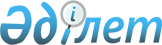 О внесении изменений в Порядок рассмотрения заявлений (материалов) о нарушении общих правил конкуренции на трансграничных рынкахРешение Совета Евразийской экономической комиссии от 9 сентября 2019 года № 96
      В соответствии с пунктом 11 Протокола об общих принципах и правилах конкуренции (приложение № 19 к Договору о Евразийском экономическом союзе от 29 мая 2014 года) и пунктом 68 приложения № 1 к Регламенту работы Евразийской экономической комиссии, утвержденному Решением Высшего Евразийского экономического совета от 23 декабря 2014 г. № 98, Совет Евразийской экономической комиссии решил:    
      1. Внести в Порядок рассмотрения заявлений (материалов) о нарушении общих правил конкуренции на трансграничных рынках, утвержденный Решением Совета Евразийской экономической комиссии от 23 ноября 2012 г. № 97, изменения согласно приложению.  
      2. Настоящее Решение вступает в силу по истечении 10 календарных дней с даты его официального опубликования.    
      Члены Совета Евразийской экономической комиссии:  

 ИЗМЕНЕНИЯ,    
вносимые в Порядок рассмотрения заявлений (материалов) о нарушении общих правил конкуренции на трансграничных рынках    
      1. В пункте 13 слова "10 рабочих дней" заменить словами "20 рабочих дней".
      2. В подпункте 3 пункта 132 слова "были выявлены случаи, предусмотренные подпунктом 1 или 2 настоящего пункта," заменить словами "было разработано предложение".
      3. По тексту пункта 13 слова "10 рабочих дней" заменить словами "15 рабочих дней".
      4. Пункт 13 дополнить абзацем следующего содержания:  
      "При отсутствии в материалах конфиденциальной информации представители уполномоченных органов могут принять участие в совещании посредством видео-конференц-связи. При наличии конфиденциальной информации совещание проводится в очном формате.".   
      5. Пункт 13 дополнить абзацами следующего содержания:  
      "По мотивированному ходатайству лица, в действиях (бездействии) которого были выявлены возможные признаки нарушения общих правил конкуренции на трансграничных рынках, которому направлено предложение, а также при наличии достаточных оснований полагать, что в установленный срок меры, предусмотренные предложением, не могут быть выполнены, указанный срок может быть продлен членом Коллегии Комиссии, курирующим вопросы конкуренции и антимонопольного регулирования, о чем уполномоченное структурное подразделение Комиссии информирует заявителя, уполномоченные органы, а также лицо, направившее указанное мотивированное ходатайство.
      Мотивированное ходатайство может быть направлено в Комиссию не позднее 10 рабочих дней до истечения срока, установленного в предложении для реализации соответствующих мер.".   
					© 2012. РГП на ПХВ «Институт законодательства и правовой информации Республики Казахстан» Министерства юстиции Республики Казахстан
				
От Республики
Армения

От Республики
Беларусь

От Республики
Казахстан

От Кыргызской
Республики

От Российской
Федерации

М. Григорян

И. Петришенко

А. Смаилов

Ж. Разаков

А. Силуанов
ПРИЛОЖЕНИЕ  
к Решению Совета  
Евразийской экономической   
комиссии  
от 9 сентября 2019 г. № 96   